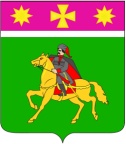 АДМИНИСТРАЦИЯ ПОЛТАВСКОГО СЕЛЬСКОГО ПОСЕЛЕНИЯКРАСНОАРМЕЙСКОГО РАЙОНА       П О С Т А Н О В Л Е Н И Е                 от 19.01.2018                                                                                                     №  18станица ПолтавскаяОб утверждении общественной муниципальной комиссии по проведению общественного обсуждения и голосования  по отбору  общественных территорий и подведению итогов голосования         В соответствии с подпунктом «а» пункта 142  Правил  предоставления и распределения субсидий из федерального бюджета бюджетам субъектов Российской Федерации на поддержку государственных программ субъектов Российской Федерации  и муниципальных программ формирования современной городской среды, утвержденных Постановлением Правительства Российской Федерации от 10 февраля 2017 года № 169 (в редакции Постановления Правительства РФ от 16 декабря 2017 года № 1578), в целях проведения общественного обсуждения, рейтингового голосования и подведения итогов такого голосования  в рамках реализации муниципальной программы  «Формирование современной городской среды на 2018-2022 годы» на  территории Полтавского сельского поселения Красноармейского района администрация Полтавского сельского поселения  п о с т а н о в л я е т:          1.Создать общественную муниципальную комиссию по проведению общественного обсуждения и голосования  по отбору  общественных территорий и подведению итогов голосования и утвердить ее состав (приложение № 1). 3. Утвердить Положение об общественной муниципальной  комиссии по проведению общественного обсуждения и голосования по отбору  общественных территорий и подведению итогов голосования (приложение          № 2).4.Общему отделу администрации Полтавского сельского поселения (Кузнецова) разместить  настоящее  постановление  на официальном сайте администрации Полтавского сельского поселения Красноармейского района в информационно- коммуникационной сети «Интернет». 5. Контроль за выполнением настоящего постановления возложить на  заместителя  главы  Полтавского сельского  поселения Красноармейского района  В.А.Гористова6. Постановление вступает в силу со дня его обнародования.ГлаваПолтавского сельского поселенияКрасноармейского  района                                                                 В. А. Побожий                                                                    ПРИЛОЖЕНИЕ № 1                                                               УТВЕРЖДЕН                                                                        постановлением администрации                                                                     Полтавского сельского поселения                                                                      Красноармейского района                 от 19.01.2018  № 18ЕСОСТАВобщественной муниципальной комиссии по проведению общественного обсуждения и голосования  по отбору  общественных территорий и подведению итогов голосованияЛымарь                                 - житель станицы Полтавской;   Наталья Васильевна             (по согласованию);Петина                                   - председатель Совета ветеранов Полтавского Галина Ивановна                   сельского поселения Красноармейского района                                               ( по согласованию);Поляков Николай                 - почетный житель станицы ПолтавскойМихайлович                          (по согласованию);     Сушко Виктор                      - директор МПМК «Красноармейская-2»Николаевич                          (по согласованию);Сычева Людмила                 - председатель Женсовета Полтавского сельского Леонидовна                           поселения (по согласованию);Шорин Денис                        - начальник отдела ЖКХ и благоустройстваСергеевич                                администрации Полтавского сельского поселения                                    	   Красноармейского районаГлава Полтавского сельского поселенияКрасноармейского  района                                                                 В. А. Побожий                                                                     ПРИЛОЖЕНИЕ № 2                                                                       УТВЕРЖДЕНО                                                                        постановлением администрации                                                                     Полтавского сельского поселения                                                                      Красноармейского района                                                                      от 19.01.2018 № 18ПОЛОЖЕНИЕ  об общественной муниципальной комиссии по проведению общественного обсуждения и голосования  по отбору  общественных территорий и подведению итогов голосования             1.Настоящее Положение определяет порядок работы общественной муниципальной комиссии  по проведению общественного обсуждения и голосования  по отбору  общественных территорий и подведению итогов голосования (далее – Комиссия).2.Комиссия создана в целях проведения общественного обсуждения, рейтингового голосования и подведения итогов такого голосования  в рамках реализации муниципальной программы  «Формирование современной городской среды на 2018-2022 годы» на  территории Полтавского сельского поселения. 3.Комиссия своей деятельности руководствуется федеральными Законами, Постановлениями Правительства Российской Федерации, Приказами Министерства Строительства и жилищно-коммунального хозяйства Российской Федерации, правовыми актами Краснодарского края, Полтавского сельского  поселения Красноармейского района, настоящим Положением.4. Комиссия создается и упраздняется муниципальным правовым актом администрации Полтавского сельского поселения.5.Комиссия формируется из представителей органов местного самоуправления, депутатов различных уровней, представителей политических партий и движений,  общественных организаций, Общероссийского Народного Фронта, активных граждан и иных лиц  в составе не менее  14 человек.6.Руководство Комиссией осуществляет председатель, а в его отсутствие заместитель председателя.6.1. Председатель комиссии: - обеспечивает выполнение  Комиссией ее полномочий и реализацию прав Комиссии;- руководит деятельностью Комиссии;- организует и координирует работу Комиссии.- осуществляет общий контроль за реализацией принятых Комиссией решений.7.Организация подготовки и проведения заседания Комиссии осуществляет секретарь.7.1Секретарь Комиссии:- оповещает  членов Комиссии о времени и месте проведения заседаний;- осуществляет делопроизводство в Комиссии;- ведет и оформляет протоколы заседаний Комиссии.8.Заседание Комиссии  правомочно, если на заседании присутствует более 50 процентов от общего числа ее членов. Каждый член Комиссии имеет 1 голос. Члены Комиссии участвуют в заседаниях лично.9. Заседания Комиссии проводятся по мере необходимости.10.Заседания Комиссии проводятся в открытой форме с проведением  фото и (или) видео фиксации с последующим размещением   фото и (или) видеосъемки на официальном сайте администрации Полтавского сельского поселения в информационно- коммуникационной  сети « Интернет».  11.Решения Комиссии принимаются простым большинством голосов членов Комиссии, принявших участие в ее заседании. При равенстве голосов голос председателя Комиссии является решающим.12.Решения Комиссии оформляются протоколом. Не допускается заполнение протокола карандашом и внесение в него исправлений. Протокол заседания ведет секретарь общественной комиссии. 13. Протоколы заседаний общественной комиссии подписываются членами общественной комиссии, принявшими участие в заседании, и подлежат размещению на официальном сайте администрации Полтавского сельского поселения в сети «Интернет» в течение трех дней со дня их подписания. 14.Для достижения цели, указанной в п.2 настоящего Положения, общественная комиссия осуществляет следующие функции:- проверку соответствия предоставленных заявителем предложений требованиям, установленным настоящим Порядком;- принятие решений о включении общественной территории в предварительный перечень;- формирование перечня по итогам общественного обсуждения;  - определяет путем проведения жеребьевки очередность включения в опросный лист общественных территорий;  - организация голосования по отбору общественных территорий на территории Полтавского сельского поселения, в том числе:  - обеспечивает изготовление опросных листов;  - рассматривает обращения граждан по вопросам, связанным с проведением голосования;  - утверждает форму и содержание опросного листа;  - создает и утверждает состав территориальной комиссии для каждого избирательного участка, назначает ее председателя и секретаря, определяет порядок ее деятельности; - подводит итоги  голосования;        - оформляет  протоколом результаты голосования.15.Сформированный перечень общественных территорий подлежит утверждению и опубликованию в средствах массовой информации администрацией Полтавского сельского поселения Красноармейского района не позднее 5 рабочих дней со дня завершения приема предложений16.Протокол общественной комиссии  составляется в двух экземплярах и подписывается всеми присутствующими членами общественной комиссии, в нем проставляются дата и время (часы и минуты) его подписания. Протокол является действительным, если он подписан большинством от установленного числа членов общественной комиссии.17.Итоговый протокол составляется в двух экземплярах и подписывается всеми членами общественной комиссии в нем проставляются дата и время (часы и минуты) его подписания.Итоговый протокол направляется в администрацию Полтавского сельского поселения Красноармейского района для учета результатов голосования при утверждении (корректировки) муниципальной программы на 2018-2020 годы. 18.	Организационное, финансовое и техническое обеспечение деятельности общественной комиссии осуществляется администрацией Полтавского сельского поселения Красноармейского района.Глава Полтавского сельского поселенияКрасноармейского района                                                                   В. А. ПобожийПобожийВладимир Анатольевич- глава Полтавского сельского поселения Красноармейского района, председатель комиссии;ГористовВячеслав  Александрович- заместитель главы Полтавского сельского поселения Красноармейского района, заместитель председателя комиссии;РыковаМарина Сергеевна- специалист 1 категории отдела ЖКХ и благоустройства  администрации Полтавского сельского  поселения Красноармейского  района, секретарь комиссии;Члены комиссии:Васильева                              руководитель исполкома Красноармейского Наталья Владимировна     -  местного отделения партии «Единая Россия»	    (по согласованию);Васильченко Мария 		житель  станицы ПолтавскойЕвгеньевна	                       -       (по согласованию);Члены комиссии:Васильева                              руководитель исполкома Красноармейского Наталья Владимировна     -  местного отделения партии «Единая Россия»	    (по согласованию);Васильченко Мария 		житель  станицы ПолтавскойЕвгеньевна	                       -       (по согласованию);КолесьянкинДмитрий Александрович- депутат Полтавского сельского поселения Красноармейского района;Косенко                                 Александр Николаевич           Коптилова                              Светлана Васильевна             Кочегура			        Нина Анатольевна                   - корреспондент районной газеты « Голос правды» (по согласованию);-  инструктор по АФК МАУ КР СШ «Кировец» (по согласованию);-  член Общероссийского общественного движения  «Народный фронт «За Россию»;КулешоваЮлия Викторовна- юрисконсульт администрации Полтавскогосельского поселения Красноармейского района;КравцовАлександр               ВладимировичКучинский			           Сергей Владиславович          - депутат Совета муниципального образования Владимирович Красноармейский район (по согласованию);-  индивидуальный предприниматель  ( по согласованию);Ларичев Вадим		              Владимирович                          - индивидуальный предприниматель	 ( по согласованию);